                    Guía de trabajo autónomo            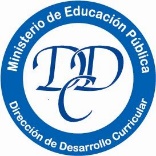 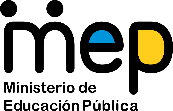 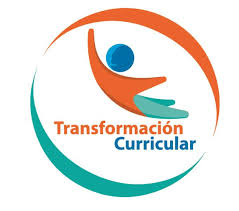 El trabajo autónomo es la capacidad de realizar tareas por nosotros mismos, sin necesidad de que nuestros/as docentes estén presentes. 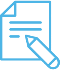 Me preparo para hacer la guía Pautas que debo verificar antes de iniciar mi trabajo.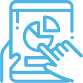 Voy a recordar lo aprendido en clase. 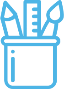  Pongo en práctica lo aprendido en claseCentro Educativo: Educador/a: Nivel: Educación Preescolar Unidad de Comunicación, expresión y representación:  Expresión oral.Materiales o recursos que voy a necesitar Estimada familiaPara esta actividad busquen en su hogar:Goma, tijeras, lápices de color, crayolas, hojas blancas o de colores, cartulina o papel de construcción, cartón reciclado, entre otros. Una bolsa plástica (tipo supermercado) o de tela.  En caso de que no tenga una bolsa puede usar una caja.Condiciones que debe tener el lugar donde voy a trabajar Seleccione un lugar donde esté cómodo, sin ruido y sin distracciones.Recuerde tomar en cuenta las medidas de higiene debido a la situación de emergencia que vive el país.Tiempo en que se espera que realice la guía 30 minutos (o el que requiera de acuerdo con su situación).Indicaciones Estimada familia, la siguiente actividad tiene como propósito que compartan con el niño o la niña momentos de reflexión, comunicación y afectos para que logre expresar en forma oral sentimientos y emociones de las actividades que más le ha gustado en el jardín de niños y así enriquezca su vocabulario.Actividad Preguntas para reflexionar y responder Solicite al niño o niña que haga un dibujo de las actividades que más le gustan del jardín de niños. A partir de este dibujo converse con él o ella.  Puede guiarse con las siguientes preguntas: ¿Cuénteme que dibujaste?, ¿Por qué dibujaste esto?, ¿Qué es lo que más me te gusta del jardín?, ¿Cómo te sientes cuando estás en el jardín de niños? ¿Con quién o quiénes te gusta jugar? Indicaciones Ahora vamos a construir un “Libro hablador” para ello vamos a hacer lo siguiente:Pídale al niño o la niña que busque imágenes en revistas o periódicos o realice sus propios dibujos sobre las actividades que hace en el jardín de niños. Es muy importante respetar su opinión y su creatividad.  La importancia de esta actividad es la expresión libre de sus ideas, sus sentimientos y emociones, por lo tanto, permítale tomar sus propias decisiones para que elabore el libro de acuerdo con sus posibilidades. Pregúntele al niño o niña como le gustaría hacer su libro y luego, que nombre le gustaría ponerle.Elaboren una portada y agreguen las páginas que deseen para formar el libro.En cada una de las páginas el niño o la niña dibuja o pega recortes de las actividades que hace en el jardín de niños.Una vez terminado el libro, solicítele que cuente la historia de cada una de las páginas.  Usted puede escribir lo que el niño o la niña relata en algún espacio de la página.Invite al niño o niña a contarle la historia a otros familiares, o a sus propios muñecos o juguetes.Pregunte durante la construcción y al finalizar la elaboración del libro: ¿Cómo te sientes? ¿Cómo te parece que te quedó el libro? ¿Cuál es tu parte favorita?, ¿Qué te gustaría cambiarle?  entre otras preguntas.Indicaciones o preguntas para auto regularse y evaluarseDurante la realización del “libro hablador” bríndele apoye al niño o niña con las siguientes acciones. Pregúntele si requiere que repita las indicaciones de las actividades que se le proponen.Pregúntele si comprende las indicaciones o si hay alguna pregunta que no comprende, ayúdele a encontrar su significado. Pregúntele si requiere que le repita la indicación en caso de no haber comprendido qué hacer. Pregúntale si realizó todo lo solicitado o le faltó hacer alguna actividad.Al finalizar la realización del “Libro hablador” apoye al niño o niña para que reflexione con las siguientes preguntas: ¿Qué sabía antes sobre expresar mis ideas, lo que siento o lo que me causa emociones al describir cada uno de los dibujos o imágenes del libro hablador y qué sé ahora?¿Qué puedo mejorar del trabajo que realicé?¿Cómo puedo explicar a mis familiares lo que aprendí acerca de expresar lo que siento o lo que me causa emociones?Con el trabajo autónomo voy a aprender a aprender Con el trabajo autónomo voy a aprender a aprender Familia:  en conjunto con el niño o la niña revisen las acciones realizadas durante la construcción del trabajo.Marco una X encima de cada símbolo al responder las siguientes preguntas Familia:  en conjunto con el niño o la niña revisen las acciones realizadas durante la construcción del trabajo.Marco una X encima de cada símbolo al responder las siguientes preguntas ¿Presté atención a las indicaciones que me dieron?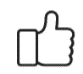 ¿Me di cuenta de que no comprendía alguna palabra?¿Pregunté el significado de las palabras que no conocía?¿Pedí que me volvieran a dar las indicaciones cuando no entendía que debía hacer?Con el trabajo autónomo voy a aprender a aprenderCon el trabajo autónomo voy a aprender a aprenderFamilia, en conjunto con el niño o la niña valoren lo realizado al terminar por completo el trabajo.Marca una X encima de cada símbolo al responder las siguientes preguntasFamilia, en conjunto con el niño o la niña valoren lo realizado al terminar por completo el trabajo.Marca una X encima de cada símbolo al responder las siguientes preguntas¿Compartí mi trabajo con otros familiares para saber si es comprensible con otros?¿Repasé, con ayuda de un adulto las indicaciones para asegurarme de haber realizado todo lo que se me solicitó?¿Me siento satisfecho con el trabajo que realicé?Explico ¿Cuál fue la parte favorita del trabajo?¿Qué puedo mejorar, la próxima vez que realice la guía de trabajo autónomo?Explico ¿Cuál fue la parte favorita del trabajo?¿Qué puedo mejorar, la próxima vez que realice la guía de trabajo autónomo?